Programme Summary (Research Degree)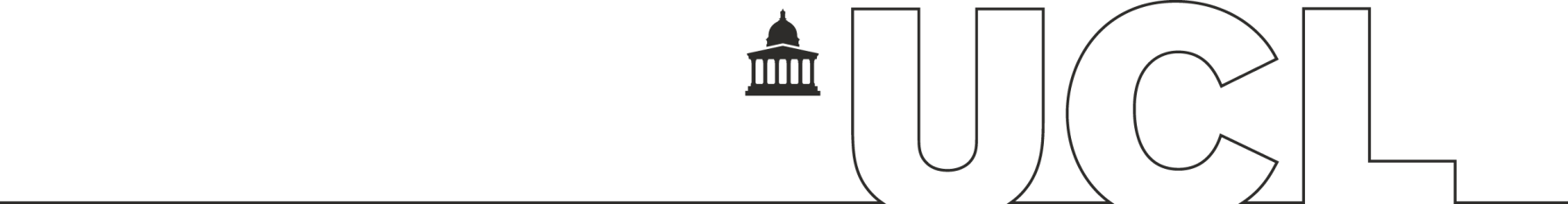 Programme Details AwardsInterim qualification(s)Interim qualifications are lesser awards made as a result of the student either leaving a programme early or failing to meet the requirements for the intended award but still being eligible for the award of a lesser UCL degree.Alternative qualification(s)Alternative qualifications are those offered at the same level as the intended qualification but offered to students who do not meet additional requirements (e.g. a student who fails to meet the requirement for professional accreditation but has met the minimum UCL threshold standard and is able to receive an alternative degree).Mode of StudyAccreditation, Regulation, and CollaborationProgramme DescriptionAssessmentProgression and AwardModules (Programme Diet)AdmissionsApprovalThe Programme Summary, and any amendments to it, must be approved via the channels defined in the UCL Academic Manual, Chapter 7 Part B: Programme and Module Approval and Amendment Framework.Please note: The accuracy of the information contained in this document is reviewed annually by UCL and may be checked by the Quality Assurance Agency.Programme title: Portico programme code: HECOS Code(s) :Source of funding: Faculty: Department: Programme leader: Admissions tutor:Programme administrator: Department email address:Department/programme website:Accessibility: Give details of any specific physical or other requirements of the programme that might present difficulties for a disabled student:Final qualification: Field(s) of study: Volume and level of credit required for qualification: Qualification level: QualificationLevelCredits requiredAlternative field(s) of studyQualificationLevelCredits requiredAlternative field(s) of studyProfessional Doctorate:Modes of attendance offered and duration of study at that mode: Location of study: At which campus is the majority of programme delivered?Regulatory body: Professional accreditation: Collaborating organisations: Is the programme a closed programme?Doctoral Training Centre/PartnershipSummary programme description:Research environment:Outline programme structureEmployability Summary/Graduate AttributesAlumni informationDetails of the types of assessment undertaken as part of the programme: Additional requirements for the achievement of professional accreditation: Details of modules available on the programme (including those which are compulsory): Details of any modules which are non-condonable (including rationale): Entry criteria: DBS/Occupational Health/Fitness to Practice requirements: Entry points (for programmes starting at times other than the beginning of term, please also indicate the expected start date): Details of any additional costs to students: Date of approval (FTC): Date of approval (RDC):Date updated: Valid from (academic year): Date of last intake (withdrawn programmes): Date of last programme amendments: Does this programme replace an existing programme: 